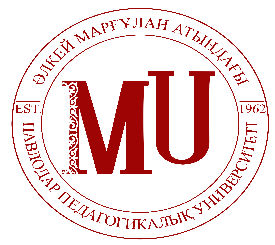 Министерство науки и высшего образования Республики КазахстанНАО «Павлодарский педагогический университет имени Әлкей Марғұлан»ИНФОРМАЦИОННОЕ ПИСЬМОII Международная научно-практическая    конференция«ПРИНЦИПЫ И УСЛОВИЯ ПОСТРОЕНИЯ ИНКЛЮЗИВНОГО ОБРАЗОВАТЕЛЬНОГО ПРОСТРАНСТВА»Уважаемые коллеги!Высшая школа педагогики Павлодарского педагогического университета имени Әлкей Марғұлан» 13 декабря 2023 г. проводит II Международную научно-практическую конференцию «Принципы и условия построения инклюзивного образовательного пространства».Формат проведения: онлайн/оффлайн.Cсылка для входа на международную научно-практическую конференцию «Принципы и условия построения инклюзивного образовательного пространства»НАО MU ППУ приглашает вас на запланированную конференцию: Zoom.Тема: «Принципы и условия построения инклюзивного образовательного пространства».Время: 13 дек. 2023 10:00 АлматыВойти Zoom Конференцияhttps://us06web.zoom.us/j/87202037298?pwd=c2k2KjfkEFGrlwjDqyzs35OjjRvTgp.1 Идентификатор конференции: 872 0203 7298Код доступа: 707362К участию в работе конференции приглашаются обучающиеся, молодые ученые, специалисты специальных общеобразовательных организаций образования, педагоги инклюзивного образования, профессорско-преподавательский состав вузов стран ближнего и дальнего зарубежья, магистранты и докторанты.В ходе конференции будут работать следующие секции:«Научно-педагогическое сопровождение инклюзивного образования» (обучающиеся, молодые ученые, профессорско-преподавательский состав вузов стран ближнего и дальнего зарубежья, магистранты и докторанты.)«Современные подходы обучения и воспитания детей в инклюзивном образовательном пространстве» (специалисты специальных общеобразовательных организаций и педагоги инклюзивного образования). Материалы конференции будут опубликованы в форме сборника статей (PDF формата). Сборнику будут присвоены соответствующие библиотечные индексы УДК, ББK и международный стандартный книжный номер (ISBN). Сборник материалов конференции будет опубликован на сайте Павлодарского педагогического университета имени Әлкей Марғұлан  - https://ppu.edu.kz/  в электронном виде в формате PDF.Языки конференции – казахский, русский, английский.Для участия в конференции необходимо до 10 декабря 2023 г. представить в оргкомитет:1) заявку на участие в конференции на каждого участника 2) текст научной статьи, оформленный по требованиямВсе необходимые материалы отправлять в оргкомитет по электронной почте ppu.2022@mail.ru   в двух файлах: заявка и статья в текстовом формате с именами файлов «Фамилия Заявка» и «Фамилия Статья». Дополнительную информацию можно получить по номеру +7 707 984 13 83 (Ахметова Асем Еркеновна) или по электронной почте ppu.2022@mail.ru.Регистрационный взнос участника (для покрытия организационных расходов) — 2000 тенге. Для зарубежных участников -  участие бесплатное. Принятые доклады будут опубликованы в виде сборника материалов конференции в электронном формате. Оргкомитет оставляет за собой право отклонить материалы, не соответствующие тематике конференции, научным стандартам или техническим требованиям. Оргкомитет не предполагает редактирования текста публикаций. В случае нессответствия требованиям к оформлению статей для публикации оргкомитет отправляет на доработку один раз. Автор несёт ответственность за  соблюдение научной и исследовательской этики по предоставленной публикации. Все направленные материалы будут проверены на наличие плагиата и самоплагиата. К опубликованию принимаются материалы, оригинальность которых составит не менее 70%. Оплатить можно через приложение Kaspi.kz (Выбрать услугу – Платежи ---Все --- Образование – ВУЗы -город -Павлодар--Название учебного заведения-- ПГПУ улица Мира 60 - Факультет (ВШП) – Курс (конференция по инклюзивному образованию)  и далее свои данные (ФИО по удостоверению).Требования к оформлению материалов для публикацииТекст доклада объемом не более 5 страниц в редакторе MS WORD (6.0 или 7.0). В общий объем включаются иллюстрации, приложения и список источников. Файлу присваивается имя: например, УДК, «ФИО автора (инициалы и фамилия)_Наименование статьи»;Шрифт – Times New Roman; Кегль 14; межстрочный интервал – одинарный, поля: левое – 3 см, остальные – 2 см. Абзацный отступ устанавливается автоматически (красная строка 1,25 см). Не следует оформлять его с помощью многократных пробелов и табуляции. Страницы не нумеруются;В верхней части страницы – заглавными буквами дается название доклада(жирным шрифтом), под ним через пробел инициалы имени и отчества, фамилия, место работы;Аннотация на казахском, русском, английском языках курсивом (не более 100 слов);Ключевые слова на казахском, русском, английском языках курсивом (не более 7)Ссылки и список литературы указывается в конце текста статьи.Ссылки внутритекстовые в квадратных скобках: [1, с. 43–45], если в ссылке надо указать несколько источников, они даются в скобках через точку с запятой: [2, с. 1; 19, с. 10–12].Иллюстрации (качественные черно-белые рисунки и четкие фотографии с расширением не менее 300 dpi) предоставляются отдельными файлами (.jpg или .tif), в названии которых указывается фамилия автора и номер рисунка.В тексте статьи, в том месте, где автор планирует разместить иллюстрацию, дается надпись, которая должна содержать:Вид («Рис.», «Табл.» и т. п.) и порядковый номер арабскими цифрами (без знака №);Название иллюстрации;Для карт и чертежей – экспликацию, в которой поясняются условные обозначения, масштаб.В тексте ссылки на иллюстрации и приложения даются в круглых скобках. Если в статье есть приложения, то они должны быть пронумерованы и озаглавлены. В конце приложения обязательно указываются реквизиты источника. Если в тексте или списке источников и литературы имеются сокращения, то их необходимо расшифровать в специальном        списке сокращений в конце статьи.Приложение 1 Заявка на участие в Международной научно-практической конференцииОБРАЗЕЦ ОФОРМЛЕНИЯ МАТЕРИАЛОВ СТАТЬИ       УДК 378Ерденов С.Н., кандидат педагогических наук,Павлодарский педагогический университет имени Әлкей Марғұлан, г. ПавлодарПУТИ РАЗВИТИЯ ИНКЛЮЗИВНОГО ОБРАЗОВАНИЯ В КАЗАХСТАНЕАннотация           В данной статье рассматриваются проблемы, с которыми сталкивается казахстанское общество в процессе внедрения инклюзивного образования в сфере физического воспитания и спорта.         Ключевые слова: адаптивно-корригирующая танцевальная гимнастика, интеграция, инклюзия, инклюзивное физическое воспитание, дети с особыми образовательными потребностями.Текст текст текст текст текст текст текст текст текст текст текст, текст [3, с. 47]. Текст текст текст текст текст текст текст текст текст текст: «Цитата»ЛитератураФамилия, имя, отчество (полностью)Город, область, странаМесто работы (учёбы) (полное название)Должность (или курс, год обучения – для магистрантов, докторантов и студентов)Ученая степень, ученое званиеФамилия, имя, отчество, ученая степень, ученое звание научного руководителя (для аспирантов, докторантов, студентов)Телефон с кодом страны и городаE-mailТема докладаНазвание секции